Protocole de Madrid concernant l’enregistrement international des marquesModification des montants de la taxe individuelle : Nouvelle-ZélandeConformément à la règle 35.2)c) du règlement d’exécution commun à l’Arrangement et au Protocole de Madrid, le Directeur général de l’Organisation Mondiale de la Propriété Intellectuelle (OMPI) a, à la demande de l’Office de la Nouvelle-Zélande, établi les nouveaux montants suivants, en francs suisses, de la taxe individuelle qui doit être payée lorsque la            Nouvelle-Zélande est désignée dans une demande internationale, dans le cadre d’une désignation postérieure à un enregistrement international et à l’égard du renouvellement d’un enregistrement international dans lequel elle a été désignée :  Cette modification prendra effet le 2 juin 2018.  Par conséquent, ces montants devront être payés lorsque la Nouvelle-Zélandea) 	est désignée dans une demande internationale qui est reçue par l’Office d’origine à cette date ou postérieurement;  oub) 	fait l’objet d’une désignation postérieure qui est reçue par l’Office de la partie contractante du titulaire à cette date ou postérieurement, ou est présentée directement au Bureau international de l’OMPI à cette date ou postérieurement;  ouc) 	a été désignée dans un enregistrement international dont le renouvellement est effectué à cette date ou postérieurement.Le 2 mai 2018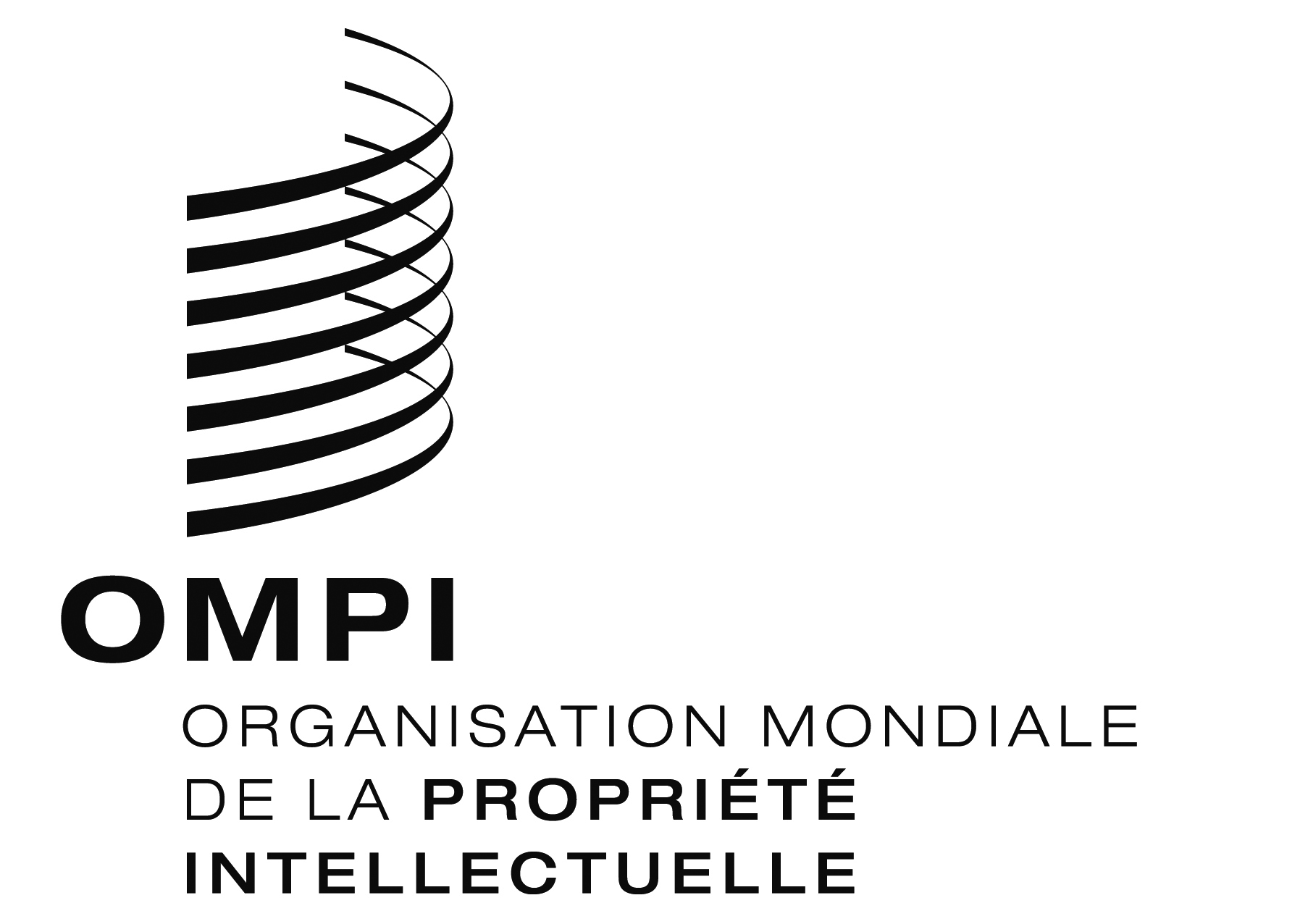 AVIS N° 6/2018AVIS N° 6/2018AVIS N° 6/2018RUBRIQUESRUBRIQUESMontants(en francs suisses)Demande ou désignation postérieurepour chaque classe de produits ou services102Renouvellementpour chaque classe de produits ou services239